№28(1093)			 		   	                       25 мая 2022 г.Официальное издание органов местного самоуправленияШапкинского сельсовета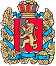 Администрация Шапкинского сельсоветаЕнисейского районаКрасноярского краяПОСТАНОВЛЕНИЕ23.05.2022г.        		            п. Шапкино                                     № 22-пО внесении изменений в постановление администрации Шапкинского сельсовета от 14.10.2013г. № 47-п «Об утверждении Положения об оплате труда работников, замещающих в администрации Шапкинского сельсовета должности, не отнесенные к муниципальным должностям и должностям муниципальной службы»                    В соответствии с Трудовым кодексом Российской Федерации, руководствуясь Законом Красноярского края от 06.12.2018№6-2299 «О краевом бюджете на 2019 год и плановый период 2020-2021 годов», Законом Красноярского края от 29.10.2009 № 9-3864 «О системах оплаты труда работников краевых государственных учреждений», решением Шапкинского сельского Совета депутатов от 14.11.2013г. № 39-169р «Об утверждении Положения об оплате труда работников, занимающих в администрации Шапкинского сельсовета должности, не отнесенные к муниципальным должностям и должностям муниципальной службы», Уставом Шапкинского сельсовета,  в целях реализации решения об индексации заработной платы работников бюджетной сферы ПОСТАНОВЛЯЮ:          1.Внести в постановление администрации Шапкинского сельсовета от 14.10.2013 № 47-п «Об утверждении Положения об оплате труда работников, замещающих в администрации Шапкинского сельсовета должности, не отнесенные к муниципальным должностям и должностям муниципальной службы», следующие изменения: 1) Приложение 1 к Положению Об утверждении Положения об оплате труда работников, замещающих в администрации Шапкинского сельсовета должности, не отнесенные к муниципальным должностям и должностям муниципальной службы изложить в новой редакции согласно приложению1.2. Считать утратившим силу постановление администрации Шапкинского сельсовета от 15.09.20 №28-п «О внесении изменений в постановление администрации Шапкинского сельсовета от 14.10.2013г. № 47-п «Об утверждении Положения об оплате труда работников, замещающих в администрации Шапкинского сельсовета должности, не отнесенные к муниципальным должностям и должностям муниципальной службы» 3. Контроль за исполнением постановления возложить на бухгалтера Смирнову Н.В.            4. Постановление вступает в силу со дня подписания, применяется к правоотношениям, возникшим с 01.07.2022 года и подлежит опубликованию (обнародованию) в газете Шапкинский вестник и на официальном Интернет-сайте администрации Шапкинского сельсовета.И. о Главы Шапкинского сельсовета		                   Наконечная Н.А.Приложение 1к Положениюоб оплате труда работников, замещающих в администрации Шапкинского сельсовета должности, не отнесенные к муниципальным должностям и должностям муниципальной службыРАЗМЕРЫ ОКЛАДОВ (ДОЛЖНОСТНЫХ ОКЛАДОВ)РАБОТНИКОВ, ЗАМЕЩАЮЩИХ В АДМИНИСТРАЦИИ ШАПКИНСКОГО СЕЛЬСОВЕТА ДОЛЖНОСТИ,НЕ ОТНЕСЕННЫЕ К МУНИЦИПАЛЬНЫМ ДОЛЖНОСТЯМ И ДОЛЖНОСТЯММУНИЦИПАЛЬНОЙ СЛУЖБЫПКГ «Общеотраслевые профессии рабочих», утвержденная приказом Минздравсоцразвития Российской Федерации от 29.05.2008 г. № 248н «Об утверждении профессиональных квалификационных групп общеотраслевых профессий рабочих»:-ПКГ «Общеотраслевые профессии рабочих первого уровня»:- ПКГ «Общеотраслевые профессии рабочих второго уровня»Отпечатано в администрации Шапкинского сельсовета на персональном компьютере по адресу: Россия, Красноярский край, Енисейский район, п. Шапкино, ул. Центральная, 26, тел. 70-285 Распространяется бесплатно. ТиражКвалификационный уровеньПрофессии рабочих, отнесенные к квалификационным уровнямМинимальный оклад, руб. 1 квалификационный уровеньСторож, уборщик служебных помещений, дворник, истопник 3275,0Квалификационный уровеньПрофессии рабочих, отнесенные к квалификационным уровнямМинимальный оклад, руб.2 квалификационный уровеньВодитель автомобиля4650,0